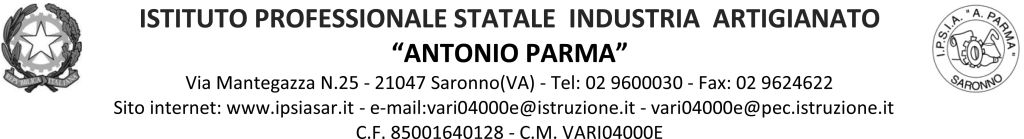 Circ n. 139 		Saronno, 20 dicembre 2020	AGLI ALUNNI	ALLE FAMIGLIE 	AI DOCENTI 	AL PERSONALE ATAOggetto: Natale e vacanze 	Giovedì 23 dicembre iniziano le vacanze natalizie e termina il primo trimestre; il 10 gennaio riprenderanno le lezioni. Mercoledì 22 dicembre le attività termineranno alle ore 11.10: considerato che lo stesso giorno si conclude il primo trimestre di scuola, durante le prime due ore di lezione l’attività didattica deve essere svolta regolarmente, solo dalle ore 10.10 è permesso agli studenti, rimanendo nelle proprie aule e autorizzati dai loro docenti, uno scambio di auguri. I docenti in orario hanno l’obbligo per questa giornata di rimanere al piano di servizio anche durante l’intervallo delle 10.00 al fine di garantire la vigilanza. I docenti della terza ora vigilano sui propri alunni al fine che il clima e l’atmosfera nelle singole classi sia sereno e costruttivo.Ricordo che è vietato introdurre negli ambienti scolastici bevande alcoliche; nel caso di inosservanza, le stesse verranno ritirate e la scuola contatterà le famiglie e se ne terrà conto in sede di scrutinio del primo trimestre. Le aule dovranno essere lasciate in condizioni decenti e sarà compito degli studenti procedere ad una prima sommaria pulizia delle stesse.Si chiude l’anno 2021, anno particolare in cui l’epidemia ha condizionato la vita scolastica e personale di ciascuno di noi. Il primo periodo di questo anno scolastico 21/22 è stato “abbastanza tranquillo” da un punto di vista di contagi, ma negli ultimi giorni si è registrato un aumento di positivi e quarantene. Per non rischiare di essere contagiati o contagiare, dobbiamo rispettare gli obblighi di non assembramento, uso della mascherina, distanziamento fisico, pulizia delle mani e del viso. La vaccinazione permette di “vivere” con minore apprensione e maggior protezione personale questo periodo. Tutti siamo stati “toccati” dal virus: visti i numeri di contagio nel nostro territorio, credo che ognuno conosca qualcuno che è stato in ospedale e/o contagiato. Non possiamo sottovalutare il problema, ma dobbiamo costruire anche il nostro futuro!A febbraio saranno 2 anni che si vive al fianco del rischio contagio, della “quarantena”, della “sorveglianza attiva”, della paura e della precarietà. Spesso abbiamo vissuto “alla giornata”, cambiando il modo di comportarci, chiudendoci in casa, cercando di non essere contagiati o contagiare. Sono tanti i giovani che sentono stanchezza, apatia, irritabilità e preoccupazione.  La mancanza di relazioni sociali e la drastica diminuzione di contatto tra pari, la DAD e le quarantene, hanno generato un disagio profondo soprattutto tra i giovani. Lo si è visto anche in episodi e comportamenti scorretti accaduti a scuola in questo periodo e nei provvedimenti disciplinari presi per diversi studenti in questi mesi!Questi giorni di vacanza possono essere l’occasione per tutti, adulti (genitori, docenti, personale ATA) e giovani per fermarsi un po’ a rifletter e pensare alle cose che abbiamo fatto e visto in questo anno 2021, positive e negative. Può essere il momento per mettere in ordine gli errori commessi, valorizzare le cose positive che abbiamo fatto, le belle esperienze vissute e che ci hanno fatto dire “questa cosa l’ho fatta proprio bene, è servita a me e agli altri”. Si può partire anche pensando a ciò che abbiamo visto nelle persone e negli avvenimenti che abbiamo vissuto in questi mesi: cosa ci è piaciuto e cosa non ci è piaciuto. Anch’io ho provato ad iniziare questo elenco pensando all’IPSIA.Certamente non mi è piaciuto vedere:comportamenti scorretti di giovani nei confronti di compagni, furti, atti di presa in “giro”, prevaricazione, bullismo, “menefreghismo” disinteresse di molti giovani alle proposte della scuola (le materie servono per diventare dei “bravi” Tecnici e persone “in gamba”;scarso rispetto di diversi alunni nel rispetto delle regole, relative al Covid, al fumo, alla pulizia della propria aula/laboratorio, alla conservazione degli ambienti (atti vandalici, …);scarso interesse degli alcuni adulti (docenti, ATA e genitori) verso le difficoltà dei giovani;adulti che “parlano male” dei propri studenti o figli;scarsa professionalità degli adulti che non svolgono bene il loro lavoro, perché in ritardo a lezione o nella correzione delle verifiche o non riescono a trasmettere contenuti (perché non cercano strategie nuove di comunicazione o non riescono ad entrare in dialogo con i propri alunni) o “non riescono a tenere la classe” …Certamente mi ha fatto piacere:sentire gli studenti che “parlano bene” di qualche insegnante perché, anche se severo, lo vedono come persona attenta a loro;sentire i docenti che affermano “quest’anno la classe, o quello studente che l’anno scorso era in difficoltà, è migliorata”;sentire i docenti che vogliono proporre nuove modi/iniziative per insegnare e/o per entrare in dialogo e catturare l’interesse degli alunni per gli argomenti da affrontare;vedere molti adulti, docenti e ATA, che fanno bene il loro lavoro con serietà, impegno, puntualità e con spirito positivo di collaborazione con i colleghi, la presidenza, gli alunni e i loro genitori;vedere alcuni docenti che si fanno carico delle difficoltà di alunni fragili;vedere molti studenti, che nonostante le difficoltà, personali, familiari o scolastiche, riescono a “fare bene” a scuola;osservare quei docenti che conoscono conoscere molto bene la propria disciplina e sanno come spiegarla agli studenti dell’IPSIA, non a quelli di un’altra scuola (liceo o istituto tecnico) e nemmeno a quelli della scuola dei “nostri tempi” di 10, 20 o 30 anni fa (quella scuola non esiste più e non è detto che fosse migliore!), partendo da applicazioni concrete e attuali;vedere molti studenti che partecipano ad iniziative extrascolastiche che possono servire alla loro crescita professionale e personale …Potrei andare avanti con altre 10 pagine di appunti, e lo farò nei prossimi giorni. Ora però invito tutti voi a fermarvi per fare un elenco delle attività, esperienze, fatti, …, positivi e negativi per capire quali cambiamenti e scelte potete compiere per rendere i vostri alunni, i vostri figli, i vostri professori e i vostri compagni o colleghi migliori. Tutti dobbiamo compiere dei passi di miglioramento se veramente desideriamo il bene della nostra scuola!Invito i docenti coordinatori di classe a leggere in classe la presente comunicazione/lettera.A tutto il personale della scuola, docenti e ATA, agli alunni e alle loro famiglie un grande augurio di cuore di un sereno Natale e un migliore 2022.								IL DIRIGENTE SCOLASTICO	                (Prof. Alberto Ranco)